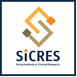 ขั้นตอนการส่ง CTA เพื่อขอพิจารณาอนุมัติ – ลงนาม กรณีวงเงินไม่เกิน 25 ล้านบาท